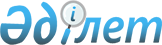 О внесении изменения в приказ Председателя Комитета по статистике Министерства национальной экономики Республики Казахстан от 20 августа 2015 года № 124 "Об утверждении Методики построения индексов цен экспортных поставок и импортных поступлений"Приказ Председателя Комитета по статистике Министерства национальной экономики Республики Казахстан от 13 июля 2017 года № 100. Зарегистрирован в Министерстве юстиции Республики Казахстан 17 августа 2017 года № 15493.
      В соответствии с подпунктом 5) статьи 12 Закона Республики Казахстан от 19 марта 2010 года "О государственной статистике" и подпунктом 258) пункта 17 Положения о Министерстве национальной экономики Республики Казахстан, утвержденного постановлением Правительства Республики Казахстан от 24 сентября 2014 года № 1011, ПРИКАЗЫВАЮ:
      1. Внести в приказ Председателя Комитета по статистике Министерства национальной экономики Республики Казахстан от 20 августа 2015 года № 124 "Об утверждении Методики построения индексов цен экспортных поставок и импортных поступлений" (зарегистрированный в Реестре государственной регистрации нормативных правовых актов за № 12063, опубликованный 28 сентября 2015 года в информационно-правовой системе "Әділет") следующее изменение:
      в Методике построения индексов цен экспортных поставок и импортных поступлений, утвержденной указанным приказом:
      пункт 26 главы 4 изложить в следующей редакции:
      "26. Цены регистрируются без учета таможенных пошлин в валюте совершенной сделки и указываются в целых числах, за установленную единицу измерения. В последующем осуществляется их пересчет в тенге. Для пересчета цен из валюты совершенной сделки в тенге используются официальные обменные курсы валют Национального Банка Республики Казахстан. Во избежание различий при пересчетах и обеспечения чистого ценового сравнения применяется единая дата курса национальной валюты к валютам других стран".
      2. Управлению статистики цен совместно с Юридическим управлением Комитета по статистике Министерства национальной экономики Республики Казахстан обеспечить в установленном законодательством порядке:
      1) государственную регистрацию настоящего приказа в Министерстве юстиции Республики Казахстан;
      2) в течение десяти календарных дней со дня государственной регистрации настоящего приказа направление его копии в бумажном и электронном виде на казахском и русском языках в Республиканское государственное предприятие на праве хозяйственного ведения "Республиканский центр правовой информации" для официального опубликования и включения в Эталонный контрольный банк нормативных правовых актов Республики Казахстан;
      3) в течение десяти календарных дней после государственной регистрации настоящего приказа направление его копии на официальное опубликование в периодические печатные издания; 
      4) размещение настоящего приказа на интернет-ресурсе Комитета по статистике Министерства национальной экономики Республики Казахстан.
      3. Управлению статистики цен Комитета по статистике Министерства национальной экономики Республики Казахстан довести настоящий приказ до структурных подразделений и территориальных органов Комитета по статистике Министерства национальной экономики Республики Казахстан для руководства и использования в работе.
      4. Контроль за исполнением настоящего приказа возложить на курирующего заместителя Председателя Комитета по статистике Министерства национальной экономики Республики Казахстан (Керимханова Г.М.).
      5. Настоящий приказ вводится в действие по истечении десяти календарных дней после дня его первого официального опубликования.
					© 2012. РГП на ПХВ «Институт законодательства и правовой информации Республики Казахстан» Министерства юстиции Республики Казахстан
				
      Председатель
Комитета по статистике
Министерства национальной
экономики Республики Казахстан

Н. Айдапкелов
